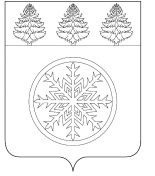 РОССИЙСКАЯ ФЕДЕРАЦИЯИРКУТСКАЯ ОБЛАСТЬД у м аЗиминского городского муниципального образованияРЕШЕНИЕот 26.11.2015					г. Зима					№ 132О внесении изменений в план работыДумы Зиминского городского муниципальногообразования шестого созыва на 2-е полугодие 2015 года	В соответствии со статьей 15 Регламента Думы Зиминского городского муниципального образования, руководствуясь статьей 36 Устава Зиминского городского муниципального образования, Дума Зиминского городского муниципального образованияР Е Ш И Л А:Внести в решение Думы Зиминского городского муниципального образования от 19.06.2015 № 87 «Об утверждении плана работы Думы Зиминского городского муниципального образования на 2-е полугодие 2015 года» (далее – решение) следующие изменения:В приложении «План  работы Думы Зиминского городского муниципального образования VI созыва на 2-е полугодие 2015 года» к решению в разделе «Дата заседания. Содержание вопроса»:в подразделе «26 ноября»:	- пункт 2 «О состоянии и перспективе развития объектов системы электроснабжения на территории города Зимы» исключить;	- нумерацию пунктов  3,4,5,6,7,8,9,10 изменить соответственно на  3,4,5,6,7,8,9;	1.1.2. в подразделе «24 декабря»:	- пункт 1 «О внесении изменений в Устав Зиминского городского муниципального образования» заменить пунктом:	- пункт 8 «О внесении изменений в Правила землепользования и застройки Зиминского городского муниципального образования и генеральный план Зиминского городского муниципального образования» заменить пунктом следующего содержания:	- дополнить пунктом 12, 13:	2. Контроль исполнения настоящего решения оставляю за собой.Председатель ДумыЗиминского городскогомуниципального образования						          Г.А. Полынцева1О состоянии и перспективе развития объектов системы электроснабжения на территории города Зимы.В.С. ИвановЕ.Б. Альхименко8О согласовании кандидатуры на должность заместителя мэра городского округа по вопросам ЖКХ, архитектуры и строительства.Г.А. ПолынцеваС.В. Потемкина12О внесении изменений в решение Думы Зиминского городского муниципального образования от 22.12.2011 г. № 270 «Об утверждении структуры администрации Зиминского городского муниципального образования».В.В. АбуздинС.В. Потемкина13Об утверждении положения о Комитете по образованию администрации Зиминского городского муниципального образования.В.В. АбуздинН.Ю. ГузенкоО.О. Горошко